السيرة العلميةللأستاذ المساعد الدكتور عبد الرزاق محمود إبراهيمأولاً : البيانات الشخصية :-                                                           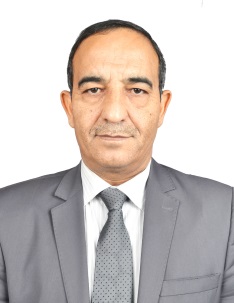 الاسم في جواز السفر: عبدالرزاق محمود إبراهيم الاسم المتداول: عبد الرزاق محمود إبراهيم الهيتيتاريخ ومكان الولادة: 1963م/محافظة الأنبار/قضاء هيت                                                                                                 الجنسية : عراقي الديانة: مسلم  الحالة الاجتماعية: متزوج وله ثلاثة أولاد وبنتالعنوان: العراق / إقليم كردستان/ محافظة دهوك/قضاء عقرة .هاتف:  الجوال (7507730982-00964)البريد الإلكتروني:         dr_razzakk@hotmail.com                        dr_razzakk@yahoo.com                                dr_razzakk@gmx.comdr-razzakk@uod.acثانياً : الشهادات العلمية :- دكتوراه  فلسفة في علم الاجتماع ( P.H.D ) من جامعة بغداد. وحصل على تقدير امتياز عن أطروحته التي قدمها تحت عنوان ( القطاع الخاص والتنمية الاجتماعية في العراق :  دراسة سوسيولوجية ميدانية ) ونوقشت بتاريخ 30/9/1999م .ماجستير آداب( M.A ) من قسم علم الاجتماع / جامعة بغداد، وحصل على تقدير جيد جداً عن أطروحته التي قدمها تحت عنوان(التحضر في مدينة هيت : دراسة سوسيولوجية ميدانية)ونوقشت بتاريخ 30/3/1995م .بكالوريوس آداب( B.A )من قسم علم الاجتماع / جامعة بغداد بدرجة جيد جداً( 81,9 ) بتاريخ 15/8/1991م .ثالثاً :- المؤتمرات العلمية :-المشاركة بصفة عضو لجنة علمية في المؤتمر العلمي الدولي الأول الذي تقيمه جامعة صلاح الدين/ أربيل بالتعاون مع مركز البحوث والاستشارات الاجتماعية لندن، تحت شعار(بالتربية والاستقرار النفسي نرتقي لغد أفضل)، في المدة 29-20/1/2020.المشاركة في المؤتمر العلمي الدولي "ثقافة التعايش السلمي في المجتمعات العربية" الذي أقيم في المدة 25-27/9/2019، والذي اقامته أكاديمية باشاك شهير للعلوم الإسلامية في إسطنبول وقدم بحثا بعنوان" دور الأسرة في ترسيخ قيم التعايش السلمي لدى الأبناء".المشاركة في المؤتمر العلمي الدولي الثالث المشترك بين جامعة الموصل وجامعة دهوك والذي اقيم في المدة 10-11/4/2019 من خلال تقديم بحث بعنوان" تحديات استخدام التعليم الالكتروني في جامعة دهوك من وجهة نظر أعضاء هيئة التدريس". المشاركة بصفة عضو اللجنة العلمية للمؤتمر العلمي الدولي الذي سيقيمه مخبر التربية وعلم النفس في جامعة وهران 2 في الجزائر تحت شعار (الأطفال المتفوقون والموهوبون: آليات الكشف والتكفل)، والذي سيعقد في المدة 11-12 مارس (آذار) 2019.المشاركة في المؤتمر العلمي الدولي الثاني الذي اقامته جامعة آغري في تركيا تحت شعار "الإنسان في نظر الإسلام" المنعقد في الفترة 28-30  أيلول/سبتمبر 2018، حيث قدم بحثا بعنوان" حقوق المواطنة في الفكر الإسلامي”.المشاركة في المؤتمر العلمي الدولي الثاني الذي اقامته جامعة عجمان- الامارات العربية المتحدة تحت شعار" إشكاليات الدراسات الاجتماعية المعاصرة في عالم متغير" المنعقد في 25-26/4/2018م، وقدم بحثا مشتركا بعنوان  " معوقات البحوث العلمية من وجهة نظر أعضاء الهيئة التدريسية في الجامعة".المشاركة في الورشة التدريبية المصاحبة لمؤتمر الخدمة الاجتماعية التاسع بعنوان تطوير أدوات البحث الاجتماعي للعاملين في العمل الاجتماعي المنعقدة في الشارقة في دولة الامارات العربية المتحدة يوم الثلاثاء 24/ أبريل/ 2018م، برعاية جامعة الشارقة والأمم المتحدة.المشاركة في المؤتمر العلمي الدولي الذي أقامته جامعة ( جه رموو) في محافظة السليمانية/العراق تحت شعار " التربية المعاصرة من أجل الأمن النفسي"، المنعقد في المدة 20-21/7/2016م، حيث قدم بحثا مشتركا تحت عنوان(تحليل المناهج والمقررات لقسم اللغة العربية في كلية العلوم والتربية/ آكرى/ جامعة دهوك".المشاركة بصفة رئيس اللجنة العلمية للمؤتمر العلمي الأول الذي أقامته جامعة دهوك/ فاكولتي العلوم والتربية الاساس/ئاكرى، والمنعقد في الفترة 13-14/نيسان- أبريل/2014م، كما قدم بحثا بعنوان(التحضر في مدينة ئاكرى- بحث سوسيولوجي ميداني).المشاركة في الملتقى الدولي الذي أقامته جامعة الدكتور يحيى بن فارس في الجزائر بصفة عضو اللجنة العلمية للمؤتمر والمنعقد بتاريخ29-30 أبريل 2013م، كما قدم بحثا بعنوان(أثر التلفزيون في العلاقات الأسرية- بحث سوسيولوجي ميداني).المشاركة في ورشة تطوير المناهج الدراسية لكلية العلوم الإدارية/جامعة تعز  للعام الدراسي 2008ـ 2009م.شارك في المؤتمر العلمي الأول المشترك لجامعتي ذمار وتعز تحت شعار(الجامعة وعوامل النهوض بها والمنعقد للفترة 13-14/أغسطس/ 2007م) حيث قدم بحثاً بعنوان(معوقات البحوث الميدانية في جامعة تعز- بحث سوسيولوجي ميداني للمعوقات من وجهة نظر أعضاء هيئة التدريس).الاشتراك بالندوة العلمية التي أقامها قسم علم الاجتماع عن العلامة العربي بن خلدون للفترة 25ـ26/4/2006م بصفته أحد أعضاء اللجنة التحضيرية للندوة.المشاركة محاضراً ضمن فعاليات أسبوع المرور العربي في اليمن الذي أقيم في الأعوام 2003/2004/2005/2006م. من خلال إلقاء محاضرات عن دور الجوانب الاجتماعية في الحد من الحوادث المرورية.المشاركة ببحث في الفعاليات العلمية والثقافية للجامعات السعودية في رحاب الجامعات اليمنية المنعقدة في جامعة تعز للفترة 14 ـ 18/12/2004م، وقدم بحثا حول "المرأة والتنمية في المجتمع اليمني - بحث في حجم المشاركة".المشاركة في ورشة تطوير المناهج الدراسية لكلية الآداب للعام الدراسي 2002ـ 2003م.المشاركة في الموسم الثقافي السنوي لكلية الآداب / جامعة تعز، من خلال إلقاء العديد من أوراق العلمية في هذه المواسم.شارك في المؤتمر العلمي المشترك لوزارة التعليم العالي والبحث العلمي ووزارة الداخلية / مديرية الشرطة العامة ، لدراسة ظاهرة  الجريمة والحد منها في العراق والمنعقد للفترة 9-11/ 11/ 1993م حيث قدم بحثاً مشتركاً مع الأستاذ الدكتور سعدي السعدي بعنوان (التوزيع الجغرافي والتحليل الاجتماعي للجريمة في محافظة الأنبار : دراسة ميدانية).رابعاً : البحوث العلمية :-دور الأسرة في ترسيخ قيم التعايش السلمي لدى الأبناء، بحث قدم للمؤتمر العلمي الدولي "ثقافة التعايش السلمي في المجتمعات العربية" الذي أقيم في المدة 25-27/9/2019، والذي اقامته أكاديمية باشاك شهير للعلوم الإسلامية في إسطنبول وقدم بحثا بعنوان" دور الأسرة في ترسيخ قيم التعايش السلمي لدى الأبناء". تحديات استخدام التعليم الالكتروني في جامعة دهوك من وجهة نظر أعضاء هيئة التدريس – دراسة ميدانية، بحث قدم للمؤتمر العلمي الدولي الثالث المشترك بين جامعة الموصل وجامعة دهوك، والذي عقد في المدة 10-11/4/2019.حقوق المواطنة في الفكر الإسلامي ،بحث مقدم للمؤتمر الدولي الذي عقد في جامعة آغري في تركيا في الفترة 28-30 سبتمبر 2018.معوقات البحوث العلمية من وجهة نظر أعضاء الهيئة التدريسية في الجامعة، بحث مشترك قدم للمشاركة في المؤتمر العلمي الدولي الثاني المنعقد في 25-26/4/2018م في جامعة عجمان- الامارات العربية المتحدة تحت شعار "إشكاليات الدراسات الاجتماعية في عالم متغير".تحليل المناهج والمقررات لقسم اللغة العربية في كلية العلوم والتربية/ آكرى/ جامعة دهوك، بحث مشترك قدم للمشاركة في المؤتمر العلمي الدولي الذي أقامته جامعة جه رموو في محافظة السليمانية/العراق تحت شعار " التربية المعاصرة من أجل الأمن النفسي"، المنعقد في المدة 20-21/7/2016م. المرأة والتنمية  في المجتمع اليمني- بحث في حجم المشاركة_(بحث مشترك) منشور في مجلة كلية الآداب /جامعة ذمار/ العدد الثالث/ مارس 2007م.انعكاسات الاحتلال الأمريكي البريطاني على التنمية الاجتماعية في العراق.منشور في مجلة الباحث/جامعة إب، العدد  14-15/يوليو ديسمبر  2007م.دور القيم والعادات السلبية في إعاقة التنمية الاجتماعية (دراسة سوسيولوجية ميدانية)، منشور في مجلة كلية الآداب /جامعة صنعاء، العدد 29   السنة 2006م. معوقات البحوث الميدانية في جامعة تعز، دراسة سوسيولوجية ميدانية للمعوقات من وجهة نظر أعضاء هيئة التدريس، بحث منشور في مجلة الآداب/كلية الآداب /جامعة ذمار، العدد الرابع – يوليو 2008م.دور التنمية السياحية في التنمية الاجتماعية والاقتصادية. بحث مقبول للنشر في مجلة الباحث الجامعي التي تصدر عن جامعة إب.المعوقات والآثار الاجتماعية والثقافية للسياحة في المجتمع اليمني، بحث مشترك مقبول للنشر في مجلة جامعة تعز.أثر التلفزيون في العلاقات الأسرية-بحث سوسيولوجي ميداني في مدينة ئاكرى/دهوك)، بحث منشور في أعمال الملتقى الدولي حول التلفزيون والتغير الاجتماعي، الذي أقامته جامعة الدكتور يحيى بن فارس، بتاريخ 29-30 أبريل 2013م، الجزائر. التحضر في مدينة ئاكرى، دراسة سوسيولوجية ميدانية في مدينة عقرة، بحث قدم إلى المؤتمر العلمي الدولي الأول لفاكولتي العلوم والتربية/ عقرة، للفترة 13-14/4/2014م.العوامل الاجتماعية للاستهلاك المظهري في المجتمع اليمني، بحث سوسيولوجي ميداني غير منشور.المعوقات الاجتماعية لمشاركة المرأة اليمنية في عملية التنمية ، دراسة سوسيولوجية ميدانية في مدينة تعز... بحث غير منشور.مشكلات البيروقراطية وتأثيرها على التنمية الاجتماعية في الوطن العربي، دراسة سوسيولوجية مقارنة، بحث غير منشور.مشكلات المناطق العشوائية في مدينة تعز وسبل معالجتها من منظور التنمية، دراسة سوسيولوجية ميدانية، بحث غير منشور.عوامل ارتفاع معدل الأسر التي تعيلها النساء في المجتمع اليمني، دراسة سوسيولوجية ميدانية في مدينة تعز، بحث غير منشور.المشكلات الاجتماعية المصاحبة لعمل المرأة اليمنية في المؤسسات الصحية، دراسة سوسيولوجية ميدانية في مدينة تعز، بحث غير منشور.إمكانية تطبيق العمل عن بعد في القطاع العام والخاص في الجمهورية اليمنية، دراسة سوسيولوجية ميدانية في  مدينة تعز، بحث غير منشور.اتجاهات مدراء المؤسسات الحكومية والخاصة نحو مهنة الأخصائي الاجتماعي، دراسة سوسيولوجية ميدانية في مدينة تعز، بحث غير منشور.تحديات اكتساب اللغة العربية للناطقين بغيرها، بحث سوسيولوجي ميداني على طلاب قسم اللغة العربية في كلية التربية/عقرة جامعة دهوك، بحث مقبول للمشاركة في المؤتمر العلمي الدولي الثالث: اتجاهات حديثة في تعليم العربية لغة ثانية، والذي سيعقده معهد اللغويات العربية، بالمشاركة مع مركز الملك عبدالله لخدمة اللغة العربية، والذي سيقام بتاريخ   29-1440/6/30 هـ والموافق 6-2019/3/7 م.المشكلات الاجتماعية للمرأة العاملة في التمريض، بحث مقبول للمشاركة في المؤتمر العلمي الدولي الذي سيعقد في مدينة ملبورن- استراليا بتاريخ 12-13/نوفمبر/2018م، برعاية المجلة الدولية لبحوث تعليم التمريض الدولية.خامساً : الخبرة في مجال التدريس الأكاديمي :- يعمل حاليا في جامعة دهـــوك/كلية العلوم والتربية الاساس-عقرة/ العراق منذ 5/5/2013م.عمل في قسم علم الاجتماع / كلية الآداب / جامعة تعز اليمن منذ العام الجامعي 2000م/2001م ولغاية العام الجامعي2012/2013م وقام بتدريس المواد التالية :( علم اجتماع التنمية والتخطيط الاجتماعي ومناهج البحث الاجتماعي والاحصاء الاجتماعي الوصفي والتحليلي وعلم الاجتماع الطبي في كلية الطب البشري، والاشراف على بحوث تخرج طلبة المرحلة الرابعة.الأشراف الميداني على عدد من رسائل الماجستير والدكتوراه .عضو لجنة مناقشة لعدد من رسائل الماجستير.رئيس قسم علم الاجتماع في كلية الآداب / جامعة تعز منذ أكتوبر 2003م ولغاية أكتوبر 2007م.رئيس قسم علم الاجتماع في كلية الآداب/جامعة تعز منذ أكتوبر 2009م ولغاية أكتوبر 2012م.عمل عضو هيئة تدريس في كلية الآداب والعلوم / بني وليد / جامعة ناصر/ليبيا خلال العام الجامعي 97/1998م وقام خلالها بتدريس المواد الآتية:- الإحصاء الوصفي والتحليلي، وأساسيات البحث الاجتماعي، والثقافة والشخصية وعلم اجتماع السكان.عضو هيئة التدريس في جامعة دهوك، كلية التربية/عقرة، منذ تاريخ 15/4/2013م، ولا يزال فيها لحد الآن.خامساً : ـ الخبرات العملية : ـ عضو الهيئة العلمية التحكيمية لمجلة دراسات في العلوم الانسانية والاجتماعية التي يصدرها مركز رماح للبحث وتطوير الموارد البشرية منذ ديسمبر 2018.رئيس اللجنة العلمية للمؤتمر العلمي الأول الذي أقامته جامعة دهوك/ فاكولتي العلوم والتربية الاساس/ئاكرى، والمنعقد في الفترة 13-14/نيسان- أبريل/2014م. شارك بصفة عضو اللجنة العلمية في الملتقى الدولي حول التلفزيون والتغير الاجتماعي في جامعة يحيى بن فارس في الجزائر المنعقد بتاريخ 29-30 أبريل 2013 في جامعة المدية.شارك في تنفيذ الدراسة الميدانية(الخصائص الاجتماعية لسكان المناطق العشوائية بمدينة تعز) والتي نفذها مركز البحوث ودراسات الجدوى في محافظة تعز بالتعاون مع البنك الدولي، وكان مشرفا ميدانياً لمجموعة من الباحثين، ونفذت الدراسة خلال شهر أغسطس من عام 2007م.شارك في فعاليات وأنشطة البرنامج التدريبي لرؤساء الأقسام العلمية الموسومة (تخطيط العمل الأكاديمي بالقسم العلمي) والذي أقامته دائرة التطوير الأكاديمي في جامعة تعز في شهر يوليو 2006م. عضو اللجنة التحضيرية للإعداد للندوة العلمية التي أقامها قسم علم الاجتماع في كلية الآداب /جامعة تعز حول العلامة العربي بن خلدون والتي انعقدت للفترة 25ـ26/4/2006م.عضو لجنة وضع الإستراتيجية التي أعدتها جامعة تعز ورئيس لجنة تحليل العوامل الاجتماعية والثقافية المحيطة بالجامعة، 2006م.المشاركة بصفة رئيس لجنة المحور الاجتماعي ضمن فريق البحث المشكل في مركز التدريب والتنمية الأكاديمية والتعليمية / جامعة تعز والذي نفذ مشروعاً وطنياً  لدراسة ميدانية بعنوان((الاختلالات في الاختبارات المدرسية : الواقع والطموحات))2005م.سادساً : ـ الاهتمامات :-مهتم بالدراسات الاجتماعية الميدانية وخبـرة كبيرة في تصميم وتحكيم وترميز وتفريغ وتحليل استمارات الاستبيان الخاصـة بها.يجيد العمل على برامج الحاسوب التالية:Microsoft Word 2010    Microsoft Excel 2010 Microsoft power point  2010Windows xp+7 power point 2003برنامج التحليل الإحصائي ( (spss. كما يجيد تصفح مواقع الانترنت .يجيد استخدام الإحصاء الوصفي والتحليلي والتعامل مع المعاملات الإحصائية المطلوبة لتحليل البيانات الخاصة بالدراسات الميدانية.مهتم بموضوع القيم والأعراف والعادات الاجتماعية ودورها في عملية التنمية الاجتماعية والظواهر المختلفة.ناشط في بعض المواقع العلمية على شبكة الإنترنت ويشرف على منتدى التحليل الإحصائي واستخدام برنامج (SPSS) في موقع اجتماعي (http://www.ejtemay.com) وموقع منظمة ملائكة الرحمن للرعاية الاجتماعية (http://www.alrahmanangels.com/).مهتم بالعمل الخيري من خلال المشاركة في تأسيس عدد من المنظمات الخيرية التطوعية مثل ملائكة الرحمن للرعاية الاجتماعية المهتمة بفئات الأرامل والأيتام والمعوقين في المجتمع العراقي، ومنظمة هيلين للرعاية الرياضية للمعوقين ومنظمة بارزان لرعاية وتأهيل المعوقين.سابعاً: ـ عضوية الجمعيات العلمية ومنظمات المجتمع المدني.عضو جمعية الاجتماعيين العراقيين منذ عام 2000م.عضو مؤسس لمنظمة ملائكة الرحمن للرعاية الاجتماعية الخيرية.عضو مؤسس في منظمة بارزان لرعاية وتأهيل المعوقين.عضو مؤسس في منظمة هيلين للرعاية الرياضية للمعوقين.ثامناً:- حصل على الترقية العلمية إلى مرتبة أستاذ مشارك(أستاذ مساعد) بتاريخ   11/8/2008م وحسب قرار رئيس جامعة تعز-في اليمن المرقم(352) والمؤرخ 11/8/2008م.